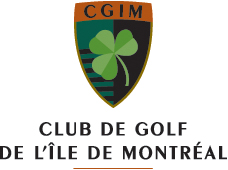 CREDIT CARD PAYMENT FORMGolfer name: __________________________________________________________I authorize the Club de Golf de l’Ile de Montréal to charge $ 50.00 Canadian, plus taxes ($ 57.49) to my credit card for the rental of a golf bag for the golf tournament of CEPA Foundation, April 19th, 2018.Mastercard     (   )			Visa  (    )Card number: ___________________________________________________________________Expiry date: ____________________________________________________________________Signature: ______________________________________________________________________Date: _________________________________________________________________________